Załącznik nr 3UMOWAZawarta w dniu…………………. w Wojciechowie, pomiędzy:Gminą Wojciechów z siedzibą Wojciechów 5, 24-204 Wojciechów, NIP 713 28 81 509, reprezentowaną przez Wójta Gminy - Artura Markowskiego, przy kontrasygnacie Skarbnik Zofii Pomorskiej,zwanym dalej Zamawiającym,a………………………………………………………………………………………………………………………………………………………………………………………………………………………………………………………………………………………………………...zwanym dalej Wykonawcą						§ 11. Przedmiotem umowy jest:1) Usługa cateringowe dla 168 uczestników szkoleń + instruktor (w sumie 364 zestawy obiadowe) w ramach projektu pn. „Z KOMPUTEREM NA TAK”. Catering będzie składał się z dwudaniowego posiłku obiadowego.2) Szkolenia w ramach projektu pn. „Z KOMPUTEREM NA TAK.” realizowane będą w trybie weekendowym (sobota — niedziela), oraz w razie potrzeby w dni powszednie w terminie od listopada 2019 r. do końca marca 2020 r.  3) Szkolenia będą odbywać się na terenie Gminy Wojciechów. Informacja na temat miejsca dostawy cateringu będzie podana na 4 dni przed realizacją zamówienia.4) Zamówienie należy wykonać zgodnie z warunkami określonymi w zapytaniu ofertowym oraz ofertą wykonawcy.2. Wykonawca przy wykonywaniu umowy ponosi pełną odpowiedzialność za kompletne, rzetelne i terminowe zrealizowanie zobowiązań umowy.§ 21. Odbiorca może odstąpić od umowy w terminie 10 dni od powzięcia wiadomości o wystąpieniu istotnej zmiany okoliczności powodującej, że wykonanie umowy nie leży w interesie publicznym, czego nie można było przewidzieć w chwili zawarcia umowy.2. W razie powstania sporu związanego z wykonaniem umowy w sprawie zamówienia, Wykonawca zobowiązany jest wyczerpać drogę postępowania reklamacyjnego, kierując swe roszczenia do Zamawiającego.3. Zamawiający zobowiązany jest do ustosunkowania się do roszczeń Wykonawcy w ciągu 21 dni od chwili zgłoszenia roszczeń.4. Niedopuszczalne jest pod rygorem nieważności wprowadzanie takich zmian i postanowień, jeżeli przy ich uwzględnieniu należałoby zmienić treść oferty na podstawie, której dokonano wyboru Wykonawcy chyba, że konieczność wprowadzenia takich zmian wynika z okoliczności, których nie można było przewidzieć w chwili zawarcia umowy.§ 31. Płatność za wykonaną usługę następuje na podstawie faktury wystawionej na koniec każdego miesiąca kalendarzowego za ilość faktycznie dostarczonych w danym okresie zestawów obiadowych. Cena jednostkowa zestawów zgodna z ceną ofertową. 2. Należność płatna będzie przelewem na konto wykonawcy wskazane na fakturze, w terminie 30 dni od daty wystawienia faktury. 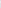 3. Dane do faktury: …………………………………………………………………………………………….…….4. Wykonawca zapłaci kary umowne:1) W wysokości 20 % wartości umowy, gdy Zamawiający odstąpi od umowy z powodu okoliczności, za które odpowiada Wykonawca.2) Opóźnienie w wykonaniu przedmiotu umowy i nie dotrzymanie terminu zakończenia w wysokości 0, 3 % wartości umowy za każdy rozpoczęty dzień opóźnienia. 5. Za zwłokę w zapłacie faktur Zamawiający zobowiązuje się do zapłaty ustawowych odsetek.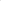 1) Kary płatne są w terminie 14 dni od daty otrzymania przez wykonawcę wezwania do ich zapłaty.2) Jeżeli na skutek niewykonania lub nienależytego wykonania części lub całości przedmiotu umowy powstanie szkoda przewyższająca zastrzeżoną karę umowną, bądź szkoda powstanie z innych przyczyn niż te, dla których zastrzeżono karę, Zamawiającemu przysługuje prawo do dochodzenia odszkodowań na zasadach ogólnych.§ 41. Wszelkie zmiany niniejszej umowy wymagają formy pisemnej pod rygorem nieważności.2. We wszystkich sprawach nieuregulowanych w niniejszej umowie zastosowanie mają przepisy Kodeksu cywilnego3. Ewentualne spory powstałe na tle wykonania przedmiotu umowy strony rozstrzygać będą polubownie.4. W przypadku nie dojścia do porozumienia spory rozstrzygane będą przez sąd właściwy dla siedziby Zamawiającego.§ 5Umowę sporządzono w 3 jednobrzmiących egzemplarzach.Zamawiający		Wykonawca